INDICAÇÃO Nº 4780/2018Sugere ao Poder Executivo Municipal e ao setor competente a possibilidade de disponibilizar equipe técnica para se deslocarem até o endereço Rua Abel Vicente das Neves, próximo ao nº 212 no bairro Chácaras Pinheirinho.Excelentíssimo Senhor Prefeito Municipal, Nos termos do Art. 108 do Regimento Interno desta Casa de Leis, dirijo-me a Vossa Excelência para sugerir que, por intermédio do Setor competente, a possibilidade de disponibilizar equipe técnica para se deslocarem até o endereço Rua Abel Vicente das Neves, próximo ao nº 212  no bairro Chácaras Pinheirinho. 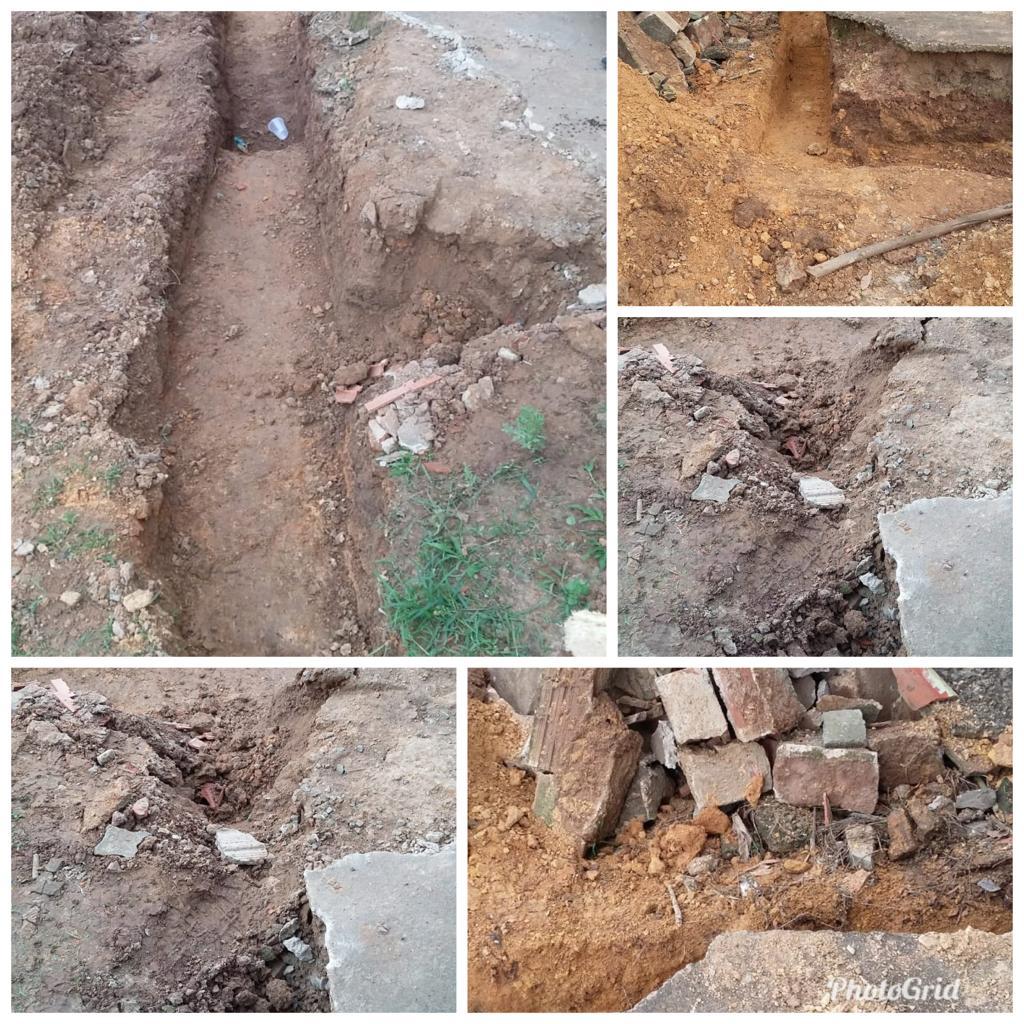 Justificativa:Este vereador foi procurado pela munícipe residente sob o endereço  Rua Abel Vicente das Neves, nº 212, no bairro Chácaras Pinheirinho, solicitando a possibilidade de disponibilizar equipe no local, para averiguar as condições da área, uma vez que recentemente foi executado serviços de cascalhamento no local, porem, a boca de lobo (bueiro) que havia próximo ao nº 212 da Rua Abel Vicente das Neves foi totalmente fechada com os cascalhos, e como estamos em período de chuva, a falta da boca de lobo e ou bifurcações esta ocasionando aberturas de valetas no local. Conforme relato dos moradores, essa área em dias de fortes chuvas tem ficado  alagada e consequentemente as chácaras próximo ao local estão correndo o risco de ficarem inundadas. Diante da situação solicito URGÊNCIA no atendimento do pedido, no intuito de sanar o problema que hoje os moradores dessa região vêm enfrentando.Plenário “Dr. Tancredo Neves”, em 19 de outubro de 2.018.JESUS VENDEDOR-Vereador / Vice Presidente-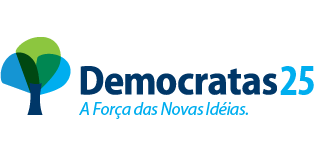 